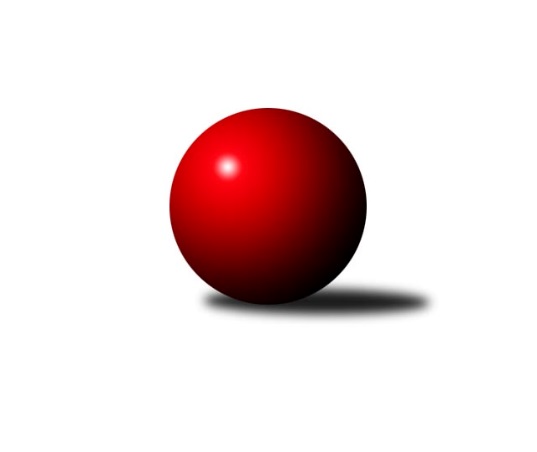 Č.10Ročník 2012/2013	1.12.2012Nejlepšího výkonu v tomto kole: 3299 dosáhlo družstvo: KK Konstruktiva Praha 1. KLZ 2012/2013Výsledky 10. kolaSouhrnný přehled výsledků:TJ Lokomotiva Česká Třebová	- KK Zábřeh	2:6	3151:3230	10.5:13.5	1.12.TJ Sokol Duchcov	- SKK  Náchod	5:3	3164:3135	11.5:12.5	1.12.KK Blansko 	- KK Slavia Praha	5:3	3268:3258	14.0:10.0	1.12.KK Konstruktiva Praha 	- TJ Nový Jičín˝C˝	6:2	3299:3140	17.0:7.0	1.12.TJ Sokol Husovice	- TJ Valašské Meziříčí	6:2	3109:3098	12.0:12.0	1.12.TJ Spartak Přerov	- TJ Neratovice	6:2	3280:3127	16.5:7.5	1.12.Tabulka družstev:	1.	KK Blansko	10	9	0	1	57.0 : 23.0 	147.0 : 93.0 	 3263	18	2.	TJ Spartak Přerov	10	8	0	2	51.0 : 29.0 	136.5 : 103.5 	 3267	16	3.	KK Slavia Praha	10	8	0	2	50.0 : 30.0 	134.5 : 105.5 	 3233	16	4.	KK Konstruktiva Praha	10	6	0	4	43.0 : 37.0 	125.0 : 115.0 	 3191	12	5.	SKK  Náchod	10	6	0	4	40.0 : 40.0 	123.0 : 117.0 	 3201	12	6.	TJ Sokol Duchcov	10	4	1	5	39.0 : 41.0 	108.0 : 132.0 	 3150	9	7.	TJ Sokol Husovice	10	4	0	6	39.0 : 41.0 	117.0 : 123.0 	 3148	8	8.	TJ Nový Jičín˝C˝	10	4	0	6	38.0 : 42.0 	118.0 : 122.0 	 3160	8	9.	KK Zábřeh	10	4	0	6	36.0 : 44.0 	116.0 : 124.0 	 3202	8	10.	TJ Neratovice	10	3	0	7	32.0 : 48.0 	111.5 : 128.5 	 3120	6	11.	TJ Valašské Meziříčí	10	2	0	8	32.0 : 48.0 	102.5 : 137.5 	 3179	4	12.	TJ Lokomotiva Česká Třebová	10	1	1	8	23.0 : 57.0 	101.0 : 139.0 	 3094	3Podrobné výsledky kola:	 TJ Lokomotiva Česká Třebová	3151	2:6	3230	KK Zábřeh	Klára Pekařová	122 	 145 	 147 	132	546 	 1:3 	 574 	 162	127 	 150	135	Olga Bučková	Kateřina Kolářová	144 	 128 	 128 	142	542 	 3:1 	 535 	 124	127 	 152	132	Dana Wiedermannová	Eva Sedláková	118 	 131 	 108 	129	486 	 1:3 	 515 	 131	123 	 127	134	Romana Švubová	Hana Rubišarová	134 	 131 	 143 	120	528 	 2:2 	 537 	 144	126 	 123	144	Olga Ollingerová	Andrea Jánová	127 	 131 	 148 	125	531 	 2:2 	 525 	 129	117 	 137	142	Lenka Horňáková	Alena Holcová	136 	 119 	 128 	135	518 	 1.5:2.5 	 544 	 128	134 	 147	135	Jitka Killarovározhodčí: Nejlepší výkon utkání: 574 - Olga Bučková	 TJ Sokol Duchcov	3164	5:3	3135	SKK  Náchod	Alena Šmídová	122 	 119 	 135 	124	500 	 2:2 	 504 	 126	129 	 129	120	Linda Utíkalová	Magdalena Holecová	116 	 128 	 131 	133	508 	 2:2 	 494 	 122	130 	 122	120	Ilona Bezdíčková	Markéta Hofmanová	117 	 129 	 136 	123	505 	 2:2 	 488 	 134	102 	 126	126	Lucie Moravcová	Adéla Kolaříková	114 	 138 	 174 	127	553 	 1.5:2.5 	 519 	 133	144 	 115	127	Dana Adamů	Nikol Plačková	137 	 157 	 143 	150	587 	 3:1 	 567 	 155	142 	 138	132	Aneta Cvejnová	Simona Koutníková	150 	 128 	 113 	120	511 	 1:3 	 563 	 142	134 	 142	145	Michaela Kučerovározhodčí: Nejlepší výkon utkání: 587 - Nikol Plačková	 KK Blansko 	3268	5:3	3258	KK Slavia Praha	Zdeňka Ševčíková	132 	 141 	 154 	132	559 	 3:1 	 520 	 130	130 	 124	136	Vlasta Kohoutová	Soňa Daňková	134 	 139 	 142 	128	543 	 3:1 	 520 	 131	122 	 131	136	Šárka Marková	Lucie Nevřivová	130 	 131 	 143 	144	548 	 2:2 	 573 	 159	139 	 133	142	Naděžda Dobešová	Lenka Kalová st.	148 	 148 	 161 	128	585 	 3.5:0.5 	 556 	 148	135 	 146	127	Růžena Smrčková	Dana Musilová	131 	 144 	 120 	119	514 	 1:3 	 546 	 152	138 	 133	123	Vladimíra Šťastná	Zuzana Musilová	145 	 129 	 131 	114	519 	 1.5:2.5 	 543 	 145	116 	 132	150	Helena Gruszkovározhodčí: Nejlepší výkon utkání: 585 - Lenka Kalová st.	 KK Konstruktiva Praha 	3299	6:2	3140	TJ Nový Jičín˝C˝	Kateřina Kohoutová	127 	 126 	 124 	141	518 	 0:4 	 560 	 138	134 	 134	154	Martina Hrdinová	Eva Kopřivová	132 	 115 	 151 	131	529 	 2:2 	 538 	 139	139 	 137	123	Dana Viková	Hana Viewegová	137 	 136 	 132 	136	541 	 4:0 	 487 	 127	116 	 119	125	Petra Abelová *1	Petra Najmanová	139 	 128 	 139 	144	550 	 4:0 	 513 	 136	127 	 133	117	Michaela Nožičková	Jana Hrouzová	157 	 149 	 138 	125	569 	 3:1 	 523 	 119	121 	 160	123	Lenka Hrdinová	Veronika Plasová	144 	 157 	 141 	150	592 	 4:0 	 519 	 114	145 	 133	127	Nela Pristandovározhodčí: střídání: *1 od 61. hodu Marie KolářováNejlepší výkon utkání: 592 - Veronika Plasová	 TJ Sokol Husovice	3109	6:2	3098	TJ Valašské Meziříčí	Markéta Gabrhelová	139 	 146 	 131 	137	553 	 3:1 	 516 	 142	117 	 125	132	Vendula Šebková	Ivana Majerová	144 	 123 	 148 	122	537 	 2:2 	 519 	 120	128 	 127	144	Lucie Pavelková	Monika Trdá	109 	 138 	 123 	119	489 	 3:1 	 499 	 136	125 	 120	118	Martina Zimáková	Renata Konečná	121 	 133 	 115 	120	489 	 0:4 	 525 	 126	140 	 122	137	Natálie Topičová	Zuzana Kolaříková	143 	 137 	 133 	132	545 	 3:1 	 510 	 125	138 	 126	121	Alena Kantnerová	Pavlína Procházková	125 	 127 	 134 	110	496 	 1:3 	 529 	 120	143 	 139	127	Markéta Jandíkovározhodčí: Nejlepší výkon utkání: 553 - Markéta Gabrhelová	 TJ Spartak Přerov	3280	6:2	3127	TJ Neratovice	Jana Holubová	157 	 141 	 136 	138	572 	 4:0 	 510 	 127	118 	 128	137	Zdenka Černá	Martina Janyšková	116 	 142 	 153 	137	548 	 3:1 	 487 	 133	124 	 114	116	Eva Dvorská	Kristýna Strouhalová	144 	 149 	 138 	133	564 	 4:0 	 514 	 141	122 	 124	127	Renata Vystrčilová	Petra Sedláčková	136 	 124 	 117 	143	520 	 0.5:3.5 	 556 	 140	149 	 124	143	Petra Jechová	Kamila Katzerová	138 	 129 	 142 	128	537 	 2:2 	 549 	 121	144 	 136	148	Lucie Holubová	Kateřina Fajdeková	130 	 133 	 146 	130	539 	 3:1 	 511 	 116	114 	 136	145	Ivana Březinovározhodčí: Nejlepší výkon utkání: 572 - Jana HolubováPořadí jednotlivců:	jméno hráče	družstvo	celkem	plné	dorážka	chyby	poměr kuž.	Maximum	1.	Olga Bučková 	KK Zábřeh	570.79	370.1	200.7	2.3	7/7	(602)	2.	Naděžda Dobešová 	KK Slavia Praha	568.63	372.5	196.2	0.8	6/6	(606)	3.	Veronika Plasová 	KK Konstruktiva Praha 	562.13	371.9	190.2	2.3	5/5	(592)	4.	Martina Hrdinová 	TJ Nový Jičín˝C˝	560.36	364.6	195.8	3.7	7/7	(576)	5.	Nikol Plačková 	TJ Sokol Duchcov	552.53	372.5	180.1	4.2	5/5	(587)	6.	Lenka Kalová  st.	KK Blansko 	552.10	359.8	192.3	1.4	5/5	(602)	7.	Lucie Nevřivová 	KK Blansko 	552.10	368.7	183.4	3.5	5/5	(582)	8.	Aneta Cvejnová 	SKK  Náchod	551.25	366.9	184.4	2.6	7/7	(584)	9.	Kamila Katzerová 	TJ Spartak Přerov	549.76	367.2	182.6	3.8	5/5	(591)	10.	Zuzana Musilová 	KK Blansko 	549.13	369.1	180.1	4.2	5/5	(612)	11.	Michaela Sedláčková 	TJ Spartak Přerov	547.65	359.0	188.7	2.7	5/5	(581)	12.	Gabriela Helisová 	TJ Spartak Přerov	547.40	368.6	178.8	3.2	5/5	(558)	13.	Jana Hrouzová 	KK Konstruktiva Praha 	546.46	362.4	184.1	2.9	4/5	(575)	14.	Vendula Šebková 	TJ Valašské Meziříčí	546.38	363.2	183.2	3.0	6/7	(582)	15.	Zdeňka Ševčíková 	KK Blansko 	546.24	360.5	185.8	2.7	5/5	(599)	16.	Šárka Marková 	KK Slavia Praha	546.24	363.3	183.0	2.3	5/6	(591)	17.	Šárka Majerová 	SKK  Náchod	545.30	357.4	187.9	3.3	5/7	(595)	18.	Jana Holubová 	TJ Spartak Přerov	544.96	363.4	181.6	2.5	4/5	(586)	19.	Lucie Holubová 	TJ Neratovice	542.79	365.5	177.3	3.7	7/7	(553)	20.	Soňa Daňková 	KK Blansko 	542.57	357.2	185.3	4.3	5/5	(567)	21.	Michaela Kučerová 	SKK  Náchod	542.04	350.1	192.0	1.8	7/7	(572)	22.	Kateřina Fajdeková 	TJ Spartak Přerov	541.64	364.2	177.5	2.1	5/5	(575)	23.	Markéta Hofmanová 	TJ Sokol Duchcov	541.12	360.1	181.0	2.9	5/5	(614)	24.	Renata Konečná 	TJ Sokol Husovice	539.55	368.0	171.6	6.4	4/6	(571)	25.	Helena Gruszková 	KK Slavia Praha	538.87	368.8	170.1	3.4	6/6	(583)	26.	Zuzana Kolaříková 	TJ Sokol Husovice	538.23	363.3	174.9	5.8	6/6	(570)	27.	Eva Kopřivová 	KK Konstruktiva Praha 	538.00	359.9	178.1	4.5	5/5	(574)	28.	Jitka Killarová 	KK Zábřeh	537.92	355.5	182.4	4.1	6/7	(589)	29.	Markéta Jandíková 	TJ Valašské Meziříčí	537.38	367.2	170.1	4.8	7/7	(592)	30.	Ludmila Johnová 	TJ Lokomotiva Česká Třebová	537.20	361.4	175.8	5.2	5/5	(616)	31.	Martina Janyšková 	TJ Spartak Přerov	536.67	362.5	174.2	4.9	4/5	(561)	32.	Lenka Horňáková 	KK Zábřeh	536.55	359.4	177.2	4.0	5/7	(550)	33.	Lenka Hrdinová 	TJ Nový Jičín˝C˝	535.00	356.5	178.5	3.1	7/7	(584)	34.	Dana Adamů 	SKK  Náchod	534.67	364.4	170.3	4.6	7/7	(567)	35.	Lucie Kaucká 	TJ Lokomotiva Česká Třebová	534.38	361.2	173.2	5.1	4/5	(568)	36.	Natálie Topičová 	TJ Valašské Meziříčí	533.21	358.3	174.9	3.9	6/7	(561)	37.	Lucie Pavelková 	TJ Valašské Meziříčí	532.60	359.6	173.0	2.4	5/7	(591)	38.	Hana Viewegová 	KK Konstruktiva Praha 	532.00	356.5	175.5	4.2	4/5	(557)	39.	Markéta Gabrhelová 	TJ Sokol Husovice	530.85	364.4	166.5	5.8	5/6	(553)	40.	Blanka Mizerová 	KK Slavia Praha	529.70	357.6	172.2	3.8	5/6	(562)	41.	Romana Švubová 	KK Zábřeh	529.11	360.7	168.4	4.3	6/7	(556)	42.	Ilona Bezdíčková 	SKK  Náchod	527.39	359.5	167.9	4.9	6/7	(583)	43.	Pavlína Procházková 	TJ Sokol Husovice	527.28	357.0	170.3	5.8	5/6	(569)	44.	Lenka Kubová 	KK Zábřeh	526.83	355.4	171.4	6.5	6/7	(574)	45.	Běla Wollerová 	TJ Sokol Husovice	526.25	348.6	177.7	6.8	4/6	(550)	46.	Kateřina Kolářová 	TJ Lokomotiva Česká Třebová	525.58	357.7	167.9	5.3	4/5	(581)	47.	Simona Koutníková 	TJ Sokol Duchcov	525.21	348.5	176.7	1.8	4/5	(603)	48.	Marie Kolářová 	TJ Nový Jičín˝C˝	524.79	353.2	171.6	3.8	6/7	(547)	49.	Martina Zimáková 	TJ Valašské Meziříčí	524.00	357.9	166.1	2.8	6/7	(561)	50.	Růžena Smrčková 	KK Slavia Praha	522.81	353.1	169.7	3.1	4/6	(556)	51.	Dana Wiedermannová 	KK Zábřeh	522.33	359.7	162.6	5.7	5/7	(536)	52.	Martina Čapková 	KK Konstruktiva Praha 	521.50	356.3	165.3	6.4	4/5	(554)	53.	Renata Vystrčilová 	TJ Neratovice	521.43	354.0	167.4	4.1	7/7	(553)	54.	Petra Najmanová 	KK Konstruktiva Praha 	520.54	345.7	174.8	4.4	4/5	(586)	55.	Dana Viková 	TJ Nový Jičín˝C˝	520.19	359.6	160.6	6.3	7/7	(561)	56.	Klára Pekařová 	TJ Lokomotiva Česká Třebová	520.03	353.7	166.3	5.2	5/5	(574)	57.	Petra Jechová 	TJ Neratovice	519.79	350.2	169.6	4.7	7/7	(573)	58.	Ivana Březinová 	TJ Neratovice	519.07	358.0	161.1	6.4	7/7	(561)	59.	Alena Kantnerová 	TJ Valašské Meziříčí	518.11	348.4	169.7	3.9	6/7	(568)	60.	Olga Ollingerová 	KK Zábřeh	517.83	353.8	164.0	5.8	6/7	(546)	61.	Vlasta Kohoutová 	KK Slavia Praha	516.67	345.7	170.9	5.0	6/6	(547)	62.	Veronika Štáblová 	TJ Sokol Husovice	516.40	349.4	167.0	5.5	5/6	(566)	63.	Nela Pristandová 	TJ Nový Jičín˝C˝	515.80	356.1	159.7	5.8	5/7	(537)	64.	Magdalena Holecová 	TJ Sokol Duchcov	513.50	352.9	160.6	5.8	4/5	(529)	65.	Zdenka Černá 	TJ Neratovice	512.82	348.2	164.6	5.4	7/7	(554)	66.	Michaela Nožičková 	TJ Nový Jičín˝C˝	511.40	356.8	154.6	7.9	5/7	(533)	67.	Petra Abelová 	TJ Nový Jičín˝C˝	509.40	346.6	162.8	4.2	5/7	(556)	68.	Alena Šmídová 	TJ Sokol Duchcov	507.67	352.6	155.1	5.3	4/5	(546)	69.	Ivana Majerová 	TJ Sokol Husovice	505.25	351.4	153.9	10.1	4/6	(537)	70.	Lucie Moravcová 	SKK  Náchod	504.40	345.0	159.4	6.7	5/7	(536)	71.	Eva Dvorská 	TJ Neratovice	503.89	348.1	155.8	5.8	7/7	(539)		Vladimíra Šťastná 	KK Slavia Praha	557.50	382.0	175.5	3.5	2/6	(569)		Jana Račková 	KK Slavia Praha	547.50	361.8	185.8	3.0	2/6	(568)		Kristýna Strouhalová 	TJ Spartak Přerov	547.28	366.2	181.1	1.9	3/5	(569)		Klára Zubajová 	TJ Valašské Meziříčí	541.08	370.3	170.8	4.2	4/7	(585)		Barbora Křenková 	TJ Valašské Meziříčí	532.50	360.5	172.0	6.0	2/7	(533)		Adéla Kolaříková 	TJ Sokol Duchcov	529.20	353.7	175.5	3.1	3/5	(557)		Petra Vlčková 	SKK  Náchod	528.38	356.3	172.1	6.3	4/7	(552)		Soňa Lahodová 	KK Blansko 	527.17	357.3	169.8	5.8	3/5	(572)		Jana Volková 	TJ Valašské Meziříčí	525.00	340.0	185.0	6.0	1/7	(525)		Andrea Jánová 	TJ Lokomotiva Česká Třebová	520.11	362.8	157.3	7.3	3/5	(555)		Petra Sedláčková 	TJ Spartak Přerov	520.00	369.0	151.0	9.0	1/5	(520)		Linda Utíkalová 	SKK  Náchod	519.50	361.0	158.5	6.5	2/7	(535)		Kateřina Kohoutová 	KK Konstruktiva Praha 	517.22	365.6	151.7	7.2	3/5	(536)		Monika Trdá 	TJ Sokol Husovice	516.67	356.0	160.7	7.7	3/6	(532)		Iva Boučková 	TJ Sokol Duchcov	516.22	349.4	166.8	6.0	3/5	(526)		Dana Musilová 	KK Blansko 	514.17	345.1	169.1	7.5	3/5	(552)		Alena Holcová 	TJ Lokomotiva Česká Třebová	513.08	346.8	166.3	7.1	3/5	(554)		Eva Landová 	TJ Neratovice	504.00	356.0	148.0	9.0	1/7	(504)		Miroslava Žáková 	TJ Sokol Duchcov	502.00	353.0	149.0	9.0	1/5	(502)		Růžena Svobodová 	TJ Sokol Duchcov	501.17	351.5	149.7	8.3	3/5	(521)		Hana Rubišarová 	TJ Lokomotiva Česká Třebová	498.67	343.3	155.3	8.3	3/5	(528)		Eva Sedláková 	TJ Lokomotiva Česká Třebová	481.83	343.5	138.3	12.5	3/5	(486)Sportovně technické informace:Starty náhradníků:registrační číslo	jméno a příjmení 	datum startu 	družstvo	číslo startu
Hráči dopsaní na soupisku:registrační číslo	jméno a příjmení 	datum startu 	družstvo	Program dalšího kola:11. kolo8.12.2012	so	10:00	TJ Neratovice - TJ Sokol Duchcov	8.12.2012	so	10:00	TJ Nový Jičín˝C˝ - TJ Lokomotiva Česká Třebová	8.12.2012	so	11:00	SKK  Náchod - KK Blansko 	8.12.2012	so	12:00	KK Zábřeh - TJ Spartak Přerov	8.12.2012	so	12:30	TJ Valašské Meziříčí - KK Konstruktiva Praha 	8.12.2012	so	13:30	KK Slavia Praha - TJ Sokol Husovice	Nejlepší šestka kola - absolutněNejlepší šestka kola - absolutněNejlepší šestka kola - absolutněNejlepší šestka kola - absolutněNejlepší šestka kola - dle průměru kuželenNejlepší šestka kola - dle průměru kuželenNejlepší šestka kola - dle průměru kuželenNejlepší šestka kola - dle průměru kuželenNejlepší šestka kola - dle průměru kuželenPočetJménoNázev týmuVýkonPočetJménoNázev týmuPrůměr (%)Výkon4xVeronika PlasováKonstruktiva 5923xVeronika PlasováKonstruktiva 111.655924xNikol PlačkováDuchcov 5873xNikol PlačkováDuchcov 110.025874xLenka Kalová st.Blansko5854xLenka Kalová st.Blansko109.345853xOlga BučkováZábřeh5742xJana HrouzováKonstruktiva 107.315694xNaděžda DobešováSlavia5735xNaděžda DobešováSlavia107.15733xJana HolubováPřerov5722xAneta CvejnováSKK  Náchod106.27567